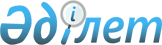 О внесении изменения в постановление акимата Джангельдинского района от 27 февраля 2018 года № 20 "Об утверждении государственного образовательного заказа на дошкольное воспитание и обучение, размера родительской платы на 2018 год"Постановление акимата Джангельдинского района Костанайской области от 27 июня 2018 года № 69. Зарегистрировано Департаментом юстиции Костанайской области 4 июля 2018 года № 7924
      В соответствии со статьей 31 Закона Республики Казахстан от 23 января 2001 года "О местном государственном управлении и самоуправлении в Республике Казахстан" акимат Джангельдинского района ПОСТАНОВЛЯЕТ:
      1. Внести в постановление акимата Джангельдинского района от 27 февраля 2018 года № 20 "Об утверждении государственного образовательного заказа на дошкольное воспитание и обучение, размера родительской платы на 2018 год" (зарегистрировано в Реестре государственной регистрации нормативных правовых актов за № 7591, опубликовано 26 марта 2018 года в Эталонном контрольном банке нормативных правовых актов Республики Казахстан) следующее изменение:
      в приложении к постановлению акимата строку, порядковый номер 1 изложить в новой редакции:
      "
      ".
      2. Государственному учреждению "Отдел образования Джангельдинского района" в установленном законодательством Республики Казахстан порядке обеспечить:
      1) государственную регистрацию настоящего постановления в территориальном органе юстиции;
      2) в течение десяти календарных дней со дня государственной регистрации настоящего постановления направление его копии в бумажном и электронном виде на казахском и русском языках в Республиканское государственное предприятие на праве хозяйственного ведения "Республиканский центр правовой информации" для официального опубликования и включения в эталонный контрольный банк нормативных правовых актов Республики Казахстан;
      3) размещение настоящего постановления на интернет-ресурсе акимата Джангельдинского района после его официального опубликования.
      3. Контроль за исполнением настоящего постановления возложить на заместителя акима Джангельдинского района по социальным вопросам.
      4. Настоящее постановление вводится в действие по истечении десяти календарных дней после дня его первого официального опубликования.
					© 2012. РГП на ПХВ «Институт законодательства и правовой информации Республики Казахстан» Министерства юстиции Республики Казахстан
				
1
село Ахмета Байтұрсынұлы
Государственное коммунальное казенное предприятие "Детский сад "Балбөбек" отдел образования Жангельдинского района
25
20374
до 3-х лет- 3500
      Аким района

Ш. Оспанов
